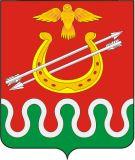 Администрация Боготольского районаКрасноярского краяПОСТАНОВЛЕНИЕг.Боготол«30» августа  2022 года				       	                                 № 394- пО подготовке проекта внесения  изменений в Правила землепользования и застройки Большекосульского сельсовета»В связи с необходимостью приведения Правил землепользования
и застройки Большекосульского сельсовета в соответствие действующему законодательству, статьей 14 Федерального закона от 06.10.2003 № 131-ФЗ «Об общих принципах организации местного самоуправления в Российской Федерации», Устава Боготольского района, постановляю:1. Комиссии администрации Боготольского района по подготовке проекта Правил землепользования и застройки Большекосульского сельсовета подготовить проект внесения изменений в Правила землепользования и застройки Большекосульского сельсовета, в части приведения Правил землепользования и застройки МО Большекосульский сельсовет (утв. решением Боготольского районного Совета депутатов от 16.12.2021 №12-122) в соответствие с действующим законодательством в области градостроительной деятельности.2. Заинтересованным лицам в срок до 15.09.2022 включительно представить в комиссию администрации Боготольского района по подготовке Правил землепользования и застройки Большекосульского сельсовета по адресу: с. Большая Косуль, ул.Просвещения, 2Б  предложения по проекту внесения изменений в Правила землепользования и застройки Большекосульского сельсовета.3. Комиссии администрации Боготольского района по подготовке Правил землепользования и застройки Большекосульского сельсовета в срок до 15.09.2022 представить проект внесения изменений в Правила землепользования и застройки Большекосульского сельсовета.4. Опубликовать настоящее постановление в периодическом печатном издании «Официальный вестник Боготольского района» и разместить на официальном сайте Боготольского района (www.bogotol-r.ru).Исполняющий полномочия главы Боготольского района                                                        Н.В.Бакуневич